ELL – Coding and TechnologyBig IdeasExploring and sharing multiple perspectives extends our thinkingLanguage and text can be a source of creativity and joyMeaning can be conveyed in multiple ways through languageDeveloping computational fluency comes from understanding the basics of programming Students are expected to know the following: Elements of computational vocabulary (algorithm, coding,etc.)Be able practice coding instructions with symbolsDesign and share information in innovative ways. Prior knowledge: BBC Learning English1. You and Technology : multiple choice personality quizhttp://www.bbc.co.uk/learningenglish/english/course/lower-intermediate/unit-28/session-1 2. The great digital debate: watch video and answer T/F activities b: Listen to audio and anser comprehension questionshttp://www.bbc.co.uk/learningenglish/english/course/lower-intermediate/unit-17/session-1 Library lessons: Lesson 1: Intro to technology and computational thinking   1. slide show about technology https://docs.google.com/presentation/d/1J7BEGqlLznCn9AZgmnNG-yuuJtP5360sAGG-_TPSuRY/edit?usp=sharing   2. Barack Obama video from Code.org3. Activity : Coding : unplugged “My Robotic Friends” https://csedweek.org/files/CSEDrobotics.pdfLesson 2 – Coding using computers –Drawing on a canvasWatch video: Computational thinking https://studio.code.org/s/course3 Generate a computer science “mind map” :  What is CS and why it matters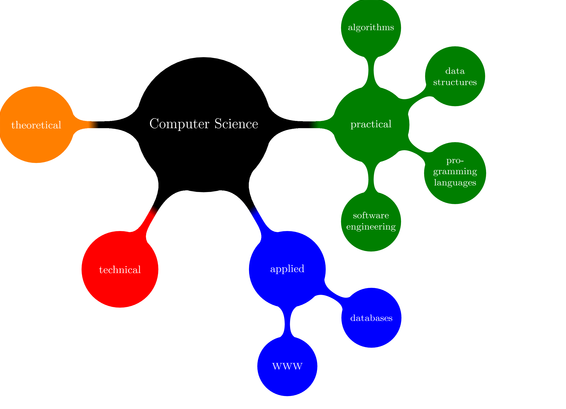 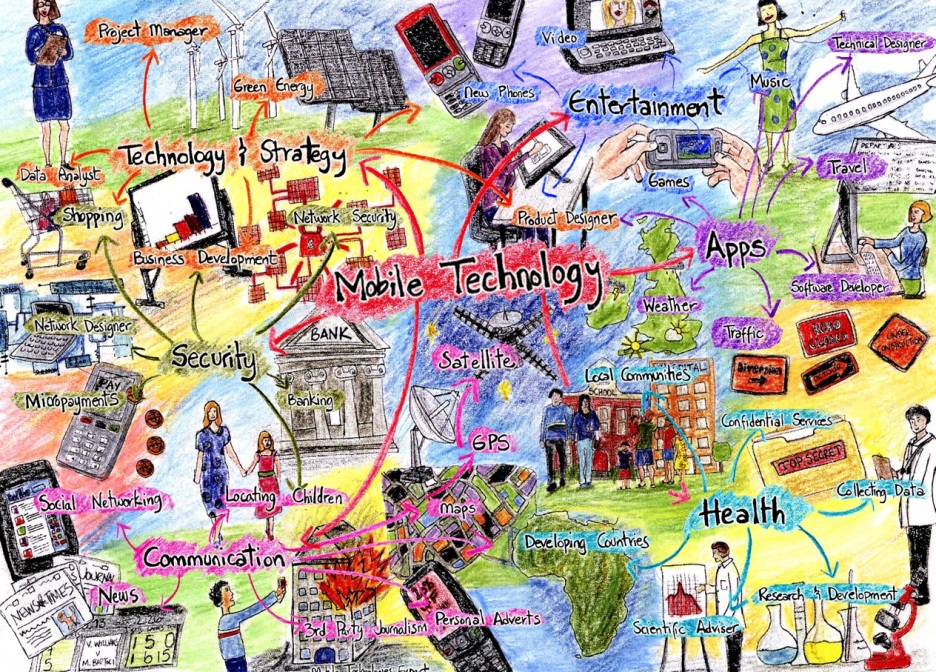 https://www.wisecampaign.org.uk/uploads/wise/files/mobiletechnologymindmap.jpg3.  Show intro video for Artist program. https://www.youtube.com/watch?v=MUavAHn-QUg4. . Coding using Artist. Let students know about options for continuing to code. Visit code.org/learn. Ie: Star Wars: building a galaxy with code. 5. Assign summative task : Powerpoint presentation: The impact of technology on our lives. SUMMATIVE EVALUATION: The impact of technology on our lives
Task: Research these 8 areas of technology and find an example of innovation in this area. Make 6 Powerpoint  / Prezi / digital slides with an image and a short explanation. Example: Virtual RealityShort explanation: Virtual reality is when a computer artificially creates an experience. This is an example of a flight simulator. It is used to teach pilots how to fly planes and how to handle dangerous situations in a safe environment.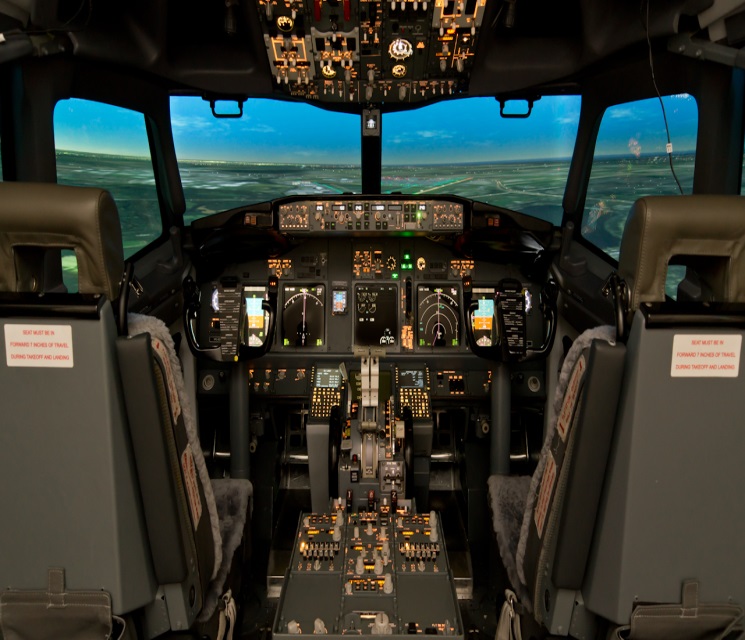 Categories: Choose 6Virtual RealityBuildings and homes (construction, design, appliances)MedicineTransportation (land, air, space)CommunicationAssistive technology (for people with physical disabilities)Machines and robotsMilitaryEvaluation CriteriaSuperior (4)Clearly meets all criteria set in instructionsInteresting and also entertainingVery clearly presents a messageShows careful planning and organization of materialInteresting and relevant detailsNo,or minimal, errors in grammar, spelling, structure (written and oral)Easily understoodHas examples, well presented with colourful visualsGood (3)Meets the criteria set out in the instructionsHolds audience or reader interestShows evidence of planning and organizationClearly presented ideasIncludes relevant detailA few errorsNeatly completedVisuals and valid examplesSATISFACTORY (2) Meets most of the criteria set out in the instructionsCan be understood and followedEvidence of some planningOccasionally difficult to followQuite a few errorsNeatness needs attentionLack of visuals or examplesINCOMPLETE (1)Has met few criteria set out in instructionsMany errorsMessy and lacks organizationLittle or no specified contentNo attempt to create interest